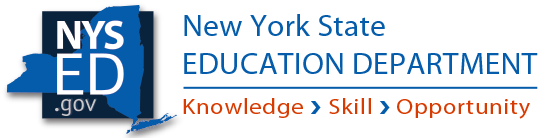 School Comprehensive Education Plan2024-25Guidance for TeamsTemplateAny part of the plan can be collapsed or expanded by clicking on the triangle next to the blue headings. You can also move through the sections of the plan by accessing the Navigation Pane in Microsoft Word.Prior to Writing the PlanPrior to working on this document, school teams should have:Completed the Five-Part Needs AssessmentActivity 1: ​Envision: Exploring Your Vision, Values, and Aspirations (optional for re-identified schools)Activity 2: Analyze: Internal and External DataActivity 3: Analyze: Survey DataActivity 4: Listen: Student InterviewsActivity 5: Envision: Reflect, Synthesize, and PlanRe-identified Schools:Participated in SCEP Pre-Team Meeting Planning Session 4 with their NYSED/District/BOCES liaison after the Commitments and Key Strategies were identified and before the implementation plan was written.CommitmentsThe team should identify 2 to 4 Commitments for the 2024-25 school year. An ideal Commitment is something that the school team sees as part of a long-range vision for the school. At least one Commitment must be connected to Teaching and Learning. School teams may find it helpful to consider the following sentence starter to assist in identifying a commitment:  This school is committed to _____________________________________. Key StrategiesAs part of the annual improvement plan, schools will need to identify 1-4 Key Strategies for each Commitment and develop their plan around these strategies.Each Key Strategy selected should represent something that will look different this upcoming year in comparison to previous years.  The Key Strategy should fit one of the following categories:Something new to the school; or Something existing that is being expanded to reach a wider audience; orSomething existing that is being refined in this upcoming year and will look different from the past.These Key Strategies should connect to the data reviewed and/or the student interviews conducted through the needs assessment process. Teams will need to explain on the template why they have selected each Key Strategy.  While Commitments represent more long-term goals or values that are guiding the school, Key Strategies serve as the means by which the school will advance that Commitment during the upcoming year. Schools may find Hattie’s High Impact Teaching Strategies and the Diagnostic Tool for School and District Effectiveness (DTSDE) Framework and Phases of Implementation to be helpful resources when considering Key Strategies.  ImplementationFor each Key Strategy selected, the school team will need to outline its plan for prioritizing that Key Strategy in the upcoming year. For Key Strategies that are something new to the school, the plan would outline how the Key Strategy will be introduced and rolled out. For Key Strategies that are being expanded to reach a wider audience, the plan would outline how this expansion would occur.  For Key Strategies that are being refined in this upcoming year, the plan would outline the new ways in which this Key Strategy is being prioritized that differ from previous years.For each of these three categories of Key Strategies, the plan for implementation should outline a sequence of activities that build upon previous activities, along with the resources necessary to support that specific Key Strategy.  In the column to the right of each activity, identify if the activity will be in place by Early Progress Milestone (EPM) or the Mid-Year Benchmark (MYB).  The team can then use this information to gauge progress when it meets during the 2024-25 school year.  For strategies designed to occur after the Mid-Year Benchmark meeting, leave those two boxes blank.Success Criteria and Benchmark TargetsAfter school teams identify their Key Strategies, they should consider success criteria and benchmarks that will help them determine if they are making sufficient progress with the Key Strategies and toward their Commitment throughout the year. Each Key Strategy will have at least one Early Progress Milestone that is intended to provide the school team with helpful feedback as to the initial success of the plan.  The data selected for the Early Progress Milestone should directly align with the Key Strategy.  Each Commitment will also have at least one mid-year benchmark and one end-of-the-year target.  School teams will also need to identify spring survey targets for each Commitment.   The plan template is designed with the intention that the school teams will return to their plan throughout the year and make updates when necessary. To monitor the Success Criteria for each Commitment, there is a section for the team to update during the year and record the outcome data or evidence they ended up seeing next to the target originally identified. Teams should keep this section blank when writing the plan and anticipate bringing the team back together throughout the upcoming year to gauge the success of the plan. SCEP RubricNYSED has developed a rubric that is intended to serve as a means of helping team members identify potential ways to strengthen their plan.  The rubric may be a useful tool to refer to as the plan is being written.  Schools should plan on self-assessing their plan against the rubric after their initial draft is finalized. Resources for TeamAssembling Your Improvement Planning TeamNYSED Improvement Planning website: http://www.nysed.gov/accountability/improvement-planningEvidence-Based Intervention	All CSI and TSI schools must implement at least one evidence-based intervention as part of its SCEP. The intervention identified must meet the criteria of a Tier 1, Tier 2, or Tier 3 evidence-based intervention under ESSA. More information can be found at: http://www.nysed.gov/accountability/evidence-based-interventions.Schools may choose one of three options for identifying their evidence-based intervention:Option 1: Selecting an intervention from the State-Supported Evidence Based Interventions located at:  http://www.nysed.gov/accountability/state-supported-evidence-based-strategies Option 2: Selecting an evidence-based intervention identified in one of three clearinghouses: What Works Clearinghouse, Social Programs That Work, or Blueprints for Healthy Youth DevelopmentOption 3: Reviewing research to identify its own evidence-based intervention that meets the criteria for ESSA evidence-based intervention Tier 1, Tier 2, or Tier 3 found at: http://www.nysed.gov/accountability/evidence-based-interventions Directions: Place an "X" in the box next to the path the school has chosen for identifying its evidence-based intervention and follow the corresponding directions for that path. State-Supported Evidence Based InterventionIf “X’ is marked above, provide responses to the prompts below to identify the intervention and the Commitment(s) it will support: Clearinghouse-IdentifiedIf “X’ is marked above, provide responses to the prompts below to identify the intervention, the Commitment(s) it will support, the Clearinghouse that supports this as an evidence-based intervention, and the rating that Clearinghouse gave that intervention:Clearinghouse used and corresponding rating 		 What Works Clearinghouse Rating: Meets WWC Standards Without Reservations Rating: Meets WWC Standards With Reservations Social Programs That Work Rating: Top Tier Rating: Near Top Tier Blueprints for Healthy Youth Development Rating: Model Plus Rating: Model Rating: Promising School-Identified If “X’ is marked above, complete the prompts below to identify the intervention, the Commitment(s) it will support, and the research that supports this as an evidence-based intervention. COMMITMENT 1Our CommitmentKey StrategiesIn column 1, input a total of one to four strategies that reflect something new the school is introducing or something currently in existence that the school is expanding or refining for the upcoming school year. In column 2, identify if the strategy is something new, something being expanded, or something being refined.  In column 3, identify the data that indicates these strategies will be beneficial to our school.  For any key strategy that is not something new, provide a 1-2 sentence summary of how the key strategy will be expanded or refined next year.ImplementationProgress TargetsEarly Progress MilestonesWe believe we are on track with the implementation of our strategies if we reach the following Early Progress Milestones six to ten weeks into implementation: Identify Quantitative Data or Qualitative Descriptors that can serve as signals that our implementation is on track and we should continue pursuing these strategies.Mid-Year Benchmarks and End-Of-The-Year TargetsWe believe successful implementation of these strategies will allow us to reach the following mid-year benchmarks and end-of-the-year goals.  Spring Survey TargetsWe believe these Spring survey responses will give us helpful feedback about our progress with this Commitment:COMMITMENT 2Our CommitmentKey StrategiesIn column 1, input a total of one to four strategies that reflect something new the school is introducing or something currently in existence that the school is expanding or refining for the upcoming school year. In column 2, identify if the strategy is something new, something being expanded, or something being refined.  In column 3, identify the data that indicates these strategies will be beneficial to our school.  For any key strategy that is not something new, provide a 1-2 sentence summary of how the key strategy will be expanded or refined next year.ImplementationProgress TargetsEarly Progress MilestonesWe believe we are on track with the implementation of our strategies if we reach the following Early Progress Milestones six to ten weeks into implementation: Identify Quantitative Data or Qualitative Descriptors that can serve as signals that our implementation is on track and we should continue pursuing these strategies.Mid-Year Benchmarks and End-Of-The-Year TargetsWe believe successful implementation of these strategies will allow us to reach the following mid-year benchmarks and end-of-the-year goals.  Spring Survey TargetsWe believe these Spring survey responses will give us helpful feedback about our progress with this Commitment:COMMITMENT 3(this section can be deleted if there is no third Commitment)Our CommitmentKey StrategiesIn column 1, input a total of one to four strategies that reflect something new the school is introducing or something currently in existence that the school is expanding or refining for the upcoming school year. In column 2, identify if the strategy is something new, something being expanded, or something being refined.  In column 3, identify the data that indicates these strategies will be beneficial to our school.  For any key strategy that is not something new, provide a 1-2 sentence summary of how the key strategy will be expanded or refined next year.ImplementationProgress TargetsEarly Progress MilestonesWe believe we are on track with the implementation of our strategies if we reach the following Early Progress Milestones six to ten weeks into implementation: Identify Quantitative Data or Qualitative Descriptors that can serve as signals that our implementation is on track and we should continue pursuing these strategies.Mid-Year Benchmarks and End-Of-The-Year TargetsWe believe successful implementation of these strategies will allow us to reach the following mid-year benchmarks and end-of-the-year goals.  Spring Survey TargetsWe believe these Spring survey responses will give us helpful feedback about our progress with this Commitment:COMMITMENT 4(this section can be deleted if there is no fourth Commitment)Our CommitmentKey StrategiesIn column 1, input a total of one to four strategies that reflect something new the school is introducing or something currently in existence that the school is expanding or refining for the upcoming school year. In column 2, identify if the strategy is something new, something being expanded, or something being refined.  In column 3, identify the data that indicates these strategies will be beneficial to our school.  For any key strategy that is not something new, provide a 1-2 sentence summary of how the key strategy will be expanded or refined next year.ImplementationProgress TargetsEarly Progress MilestonesWe believe we are on track with the implementation of our strategies if we reach the following Early Progress Milestones six to ten weeks into implementation: Identify Quantitative Data or Qualitative Descriptors that can serve as signals that our implementation is on track and we should continue pursuing these strategies.Mid-Year Benchmarks and End-Of-The-Year TargetsWe believe successful implementation of these strategies will allow us to reach the following mid-year benchmarks and end-of-the-year goals.  Spring Survey TargetsWe believe these Spring survey responses will give us helpful feedback about our progress with this Commitment:Civic Empowerment Project (schools in CSI only)BackgroundAs part of the New York State Every Student Succeeds Act Plan (ESSA)and Commissioner’s Regulation 100.21, all schools identified for Comprehensive Support and Improvement (CSI) Support Model are required to annually implement a Participatory Budgeting Process or provide opportunities for parent and student engagement in a manner prescribed by the Commissioner.  Options for SchoolsThe Department has outlined six ways in which schools may address the requirement for schools in the CSI Support Model to implement Participatory Budgeting or an Approved Alternative:Participatory BudgetingMonthly School Focus GroupsClimate Survey Inquiry TeamSchoolwide VotingCollaborative School Improvement Grant DevelopmentDesign Your OwnThese options were identified because they build on essential components of Participatory Budgeting: expanding stakeholder voice, providing opportunities to practice democracy, and promoting civic engagement.The available options are described in more detail in the guidebooks available on the NYSED Civic Empowerment Projects website.  Schools should consider how to incorporate their selection into their existing commitments.Directions (Schools in CSI only) Place an "X" in the box next to the Civic Empowerment Project the SCEP Development Team has selected for the 2024-25 school year. Participatory Budgeting Monthly School Focus Groups Climate Survey Inquiry Team Schoolwide Voting Collaborative School Improvement Grant Development Design Your Own (proposals should be sent to FieldSupport@nysed.gov)Our Team’s ProcessBackgroundNYSED requires that the SCEP is developed in consultation with parents and school staff, and in accordance with §100.11 of Commissioner’s Regulations. All schools are expected to follow the guidelines outlined in the document "Assembling Your Improvement Planning Team" found at: https://www.nysed.gov/sites/default/files/programs/accountability/assembling-your-improvement-planning-team.pdf.   This section outlines how we worked together to develop our plan.Our Team’s StepsOur plan is the result of collaborating to complete several distinct steps:Envision: Exploring the Vision, Values and Aspirations for the school (optional for schools in CSI)Analyze: Analyzing Data Analyze: Analyzing Survey DataListen: Interviewing StudentsEnvision: Reflect, Synthesize, and PlanWriting the PlanTeam CollaborationIn the first two columns, identify the members of the SCEP team and their role (e.g., teacher, assistant principal, parent).  In the rest of columns, indicate that team member’s participation in each of the activities by identifying the date that person participated in that activity OR leaving the space blank if the person did not participate in that activity.Learning As A TeamDirectionsAfter completing the previous sections, the team should complete the reflective prompt below. Student InterviewsSchools in the ATSI and TSI model onlySubgroup SpotlightNext StepsSharing the PlanSchools in the CSI ModelAs you develop your plan, please feel free to share the plan with your NYSED liaison for input when it would be helpful. When the SCEP team is satisfied with the plan, please compare the completed plan to the SCEP Rubric to consider where there may be opportunities to strengthen the plan.  After the team has analyzed the completed plan in relation to the SCEP Rubric and made any necessary revisions, the principal should email the NYSED liaison and: Confirm that the team has reviewed the plan against the SCEP rubric, ensured the plan met minimum expectations, and made any necessary changes;Identify the areas of the plan about which the team is most confident;If applicable, identify if there are any specific areas of the plan about which the team is less confident. The principal is also able to request a follow-up meeting to further explore these areas prior to Pre-SCEP Team Meeting Planning Session 5 indicate to your liaison that the school is ready to share its full plan for approval. Plans should be shared by July 15, 2024.Once your plan is finalized, ensure that the District (Superintendent or designee) and local Board of Education have approved the plan and that the plan is posted on the district website.Schools in the ATSI model and TSI ModelWhen the SCEP team is satisfied with the plan, please compare the completed plan to the SCEP Rubric to consider where there may be opportunities to strengthen the plan.  After the team has analyzed the completed plan in relation to the SCEP rubric and made any necessary revisions, please share the plan with your District, who will verify that the plan meets NYSED’s minimum expectations.  Plans will need to be approved by the District before the first day of the 2024-25 school year.  Once the plan has been finalized, ensure that the District (Superintendent or designee) and the local Board of Education have approved the plan and that the plan is posted on the district website.Implementing the Plan (All Schools)Ensure that the plan is implemented no later than the first day of school.Monitor implementation closely and adjust as needed.Plan to have the SCEP team reconvene during the year to discuss implementation and review progress in relation to the Early Progress Milestones and Mid-Year benchmarks identified.Ensure that there is professional development provided to support the strategic efforts described within this plan. Work with the district in developing the 1003 Title I School Improvement Grant application designed to support the implementation of the activities identified in the school and district plan.DistrictSchool NameGrades ServedCollaboratively Developed By:Delete the red text upon completion.The Insert School Name SCEP Development Team(SCEP Team Members: consider including a list of team members’ names here)And in partnership with the staff, students, and families of INSERT SCHOOL NAME.Evidence-Based Intervention IdentifiedWe envision that this Evidence-Based Intervention will support the following Commitment(s)How does this evidence-based intervention connect to what the team learned when exploring the Envision/Analyze/Listen process?Evidence-Based Intervention IdentifiedWe envision that this Evidence-Based Intervention will support the following Commitment(s)How does this evidence-based intervention connect to what the team learned when exploring the Envision/Analyze/Listen process?Evidence-Based Intervention IdentifiedWe envision that this Evidence-Based Intervention will support the following Commitment(s)How does this evidence-based intervention connect to what the team learned when exploring the Envision/Analyze/Listen process?Link to research study that supports this as an evidence-based intervention (the study must include a description of the research methodologyWhat is one Commitment we will promote for 2024-25?Why are we making this Commitment?Things to potentially take into consideration when crafting this response:How does this Commitment fit into what we envision for the school?How does this Commitment relate to what we heard when listening to others?How does this Commitment connect to what we observed through analysis? KEY STRATEGYHOW TO DOES THIS COMPARE TO EXISTING EFFORTS? WHY: What did we learn from our needs assessment that suggests this is the right Key Strategy?Consider both data trends observed and student interview responses.For key strategy that does not represent something new, also provide 1-2 sentences on how the school will expand or refine the key strategy next year. NEW EXPAND REFINE NEW EXPAND REFINE NEW EXPAND REFINEKEY STRATEGY 1IMPLEMENTATIONWhat is our plan for implementing Key Strategy 1? What steps are involved?When will this be in place? by EPM  by MYB by EPM  by MYB by EPM  by MYB by EPM  by MYB by EPM  by MYBRESOURCESWhat resources (Schedule, Space, Money, Processes, Individuals) are necessary to support these strategies?KEY STRATEGY 2IMPLEMENTATIONWhat is our plan for implementing Key Strategy 2? What steps are involved?When will this be in place? by EPM  by MYB by EPM  by MYB by EPM  by MYB by EPM  by MYB by EPM  by MYBRESOURCESWhat resources (Schedule, Space, Money, Processes, Individuals) are necessary to support these strategies?KEY STRATEGY 3IMPLEMENTATIONWhat is our plan for implementing Key Strategy 3? What steps are involved?When will this be in place? by EPM  by MYB by EPM  by MYB by EPM  by MYB by EPM  by MYB by EPM  by MYBRESOURCESWhat resources (Schedule, Space, Money, Processes, Individuals) are necessary to support these strategies?KEY STRATEGY 4IMPLEMENTATIONWhat is our plan for implementing Key Strategy 4? What steps are involved?When will this be in place? by EPM  by MYB by EPM  by MYB by EPM  by MYB by EPM  by MYB by EPM  by MYBRESOURCESWhat resources (Schedule, Space, Money, Processes, Individuals) are necessary to support these strategies?Key StrategyWhat Early Progress Milestone data will we be reviewing?What do we hope to see when we review that data? (consider Student Data, Adult/Schoolwide Behaviors and Practices, and Student Behaviors and Practices)What we ended up seeing (complete six to ten weeks into the school year)What data will we be reviewing?What do we hope to see when we review that data?What we ended up seeing (complete when reviewing mid-year data)Mid-Year Benchmark(s)End-of-the Year TargetsSurvey Question(s) or Statement(s)2023-24 data if available(e.g., % agree or strongly agree)Desired response(e.g., % agree or strongly agree)What we ended up seeing (complete once Spring survey results are available)Student SurveyStaff SurveyFamily SurveyWhat is one Commitment we will promote for 2024-25?Why are we making this Commitment?Things to potentially take into consideration when crafting this response:How does this Commitment fit into what we envision for the school?How does this Commitment relate to what we heard when listening to others?How does this Commitment connect to what we observed through analysis? KEY STRATEGYHOW TO DOES THIS COMPARE TO EXISTING EFFORTS? WHY: What did we learn from our needs assessment that suggests this is the right Key Strategy?Consider both data trends observed and student interview responses.For key strategy that does not represent something new, also provide 1-2 sentences on how the school will expand or refine the key strategy next year. NEW EXPAND REFINE NEW EXPAND REFINE NEW EXPAND REFINEKEY STRATEGY 1IMPLEMENTATIONWhat is our plan for implementing Key Strategy 1? What steps are involved?When will this be in place? by EPM  by MYB by EPM  by MYB by EPM  by MYB by EPM  by MYB by EPM  by MYBRESOURCESWhat resources (Schedule, Space, Money, Processes, Individuals) are necessary to support these strategies?KEY STRATEGY 2IMPLEMENTATIONWhat is our plan for implementing Key Strategy 2? What steps are involved?When will this be in place? by EPM  by MYB by EPM  by MYB by EPM  by MYB by EPM  by MYB by EPM  by MYBRESOURCESWhat resources (Schedule, Space, Money, Processes, Individuals) are necessary to support these strategies?KEY STRATEGY 3IMPLEMENTATIONWhat is our plan for implementing Key Strategy 3? What steps are involved?When will this be in place? by EPM  by MYB by EPM  by MYB by EPM  by MYB by EPM  by MYB by EPM  by MYBRESOURCESWhat resources (Schedule, Space, Money, Processes, Individuals) are necessary to support these strategies?KEY STRATEGY 4IMPLEMENTATIONWhat is our plan for implementing Key Strategy 4? What steps are involved?When will this be in place? by EPM  by MYB by EPM  by MYB by EPM  by MYB by EPM  by MYB by EPM  by MYBRESOURCESWhat resources (Schedule, Space, Money, Processes, Individuals) are necessary to support these strategies?Key StrategyWhat Early Progress Milestone data will we be reviewing?What do we hope to see when we review that data? (consider Student Data, Adult/Schoolwide Behaviors and Practices, and Student Behaviors and Practices)What we ended up seeing (complete six to ten weeks into the school year)What data will we be reviewing?What do we hope to see when we review that data?What we ended up seeing (complete when reviewing mid-year data)Mid-Year Benchmark(s)End-of-the Year TargetsSurvey Question(s) or Statement(s)2023-24 data if available(e.g., % agree or strongly agree)Desired response(e.g., % agree or strongly agree)What we ended up seeing (complete once Spring survey results are available)Student SurveyStaff SurveyFamily SurveyWhat is one Commitment we will promote for 2024-25?Why are we making this Commitment?Things to potentially take into consideration when crafting this response:How does this Commitment fit into what we envision for the school?How does this Commitment relate to what we heard when listening to others?How does this Commitment connect to what we observed through analysis? KEY STRATEGYHOW TO DOES THIS COMPARE TO EXISTING EFFORTS? WHY: What did we learn from our needs assessment that suggests this is the right Key Strategy?Consider both data trends observed and student interview responses.For key strategy that does not represent something new, also provide 1-2 sentences on how the school will expand or refine the key strategy next year. NEW EXPAND REFINE NEW EXPAND REFINE NEW EXPAND REFINEFor key strategy that does not represent something new, indicate below how the school will expand or refine the key strategy next year.KEY STRATEGY 1IMPLEMENTATIONWhat is our plan for implementing Key Strategy 1? What steps are involved?When will this be in place? by EPM  by MYB by EPM  by MYB by EPM  by MYB by EPM  by MYB by EPM  by MYBRESOURCESWhat resources (Schedule, Space, Money, Processes, Individuals) are necessary to support these strategies?KEY STRATEGY 2IMPLEMENTATIONWhat is our plan for implementing Key Strategy 2? What steps are involved?When will this be in place? by EPM  by MYB by EPM  by MYB by EPM  by MYB by EPM  by MYB by EPM  by MYBRESOURCESWhat resources (Schedule, Space, Money, Processes, Individuals) are necessary to support these strategies?KEY STRATEGY 3IMPLEMENTATIONWhat is our plan for implementing Key Strategy 3? What steps are involved?When will this be in place? by EPM  by MYB by EPM  by MYB by EPM  by MYB by EPM  by MYB by EPM  by MYBRESOURCESWhat resources (Schedule, Space, Money, Processes, Individuals) are necessary to support these strategies?KEY STRATEGY 4IMPLEMENTATIONWhat is our plan for implementing Key Strategy 4? What steps are involved?When will this be in place? by EPM  by MYB by EPM  by MYB by EPM  by MYB by EPM  by MYB by EPM  by MYBRESOURCESWhat resources (Schedule, Space, Money, Processes, Individuals) are necessary to support these strategies?Key StrategyWhat Early Progress Milestone data will we be reviewing?What do we hope to see when we review that data? (consider Student Data, Adult/Schoolwide Behaviors and Practices, and Student Behaviors and Practices)What we ended up seeing (complete six to ten weeks into the school year)What data will we be reviewing?What do we hope to see when we review that data?What we ended up seeing (complete when reviewing mid-year data)Mid-Year Benchmark(s)End-of-the Year TargetsSurvey Question(s) or Statement(s)2023-24 data if available(e.g., % agree or strongly agree)Desired response(e.g., % agree or strongly agree)What we ended up seeing (complete once Spring survey results are available)Student SurveyStaff SurveyFamily SurveyWhat is one Commitment we will promote for 2024-25?Why are we making this Commitment?Things to potentially take into consideration when crafting this response:How does this Commitment fit into what we envision for the school?How does this Commitment relate to what we heard when listening to others?How does this Commitment connect to what we observed through analysis? KEY STRATEGYHOW TO DOES THIS COMPARE TO EXISTING EFFORTS? WHY: What did we learn from our needs assessment that suggests this is the right Key Strategy?Consider both data trends observed and student interview responses.For key strategy that does not represent something new, also provide 1-2 sentences on how the school will expand or refine the key strategy next year. NEW EXPAND REFINE NEW EXPAND REFINE NEW EXPAND REFINEKEY STRATEGY 1IMPLEMENTATIONWhat is our plan for implementing Key Strategy 1? What steps are involved?When will this be in place? by EPM  by MYB by EPM  by MYB by EPM  by MYB by EPM  by MYB by EPM  by MYBRESOURCESWhat resources (Schedule, Space, Money, Processes, Individuals) are necessary to support these strategies?KEY STRATEGY 2IMPLEMENTATIONWhat is our plan for implementing Key Strategy 2? What steps are involved?When will this be in place? by EPM  by MYB by EPM  by MYB by EPM  by MYB by EPM  by MYB by EPM  by MYBRESOURCESWhat resources (Schedule, Space, Money, Processes, Individuals) are necessary to support these strategies?KEY STRATEGY 3IMPLEMENTATIONWhat is our plan for implementing Key Strategy 3? What steps are involved?When will this be in place? by EPM  by MYB by EPM  by MYB by EPM  by MYB by EPM  by MYB by EPM  by MYBRESOURCESWhat resources (Schedule, Space, Money, Processes, Individuals) are necessary to support these strategies?KEY STRATEGY 4IMPLEMENTATIONWhat is our plan for implementing Key Strategy 4? What steps are involved?When will this be in place? by EPM  by MYB by EPM  by MYB by EPM  by MYB by EPM  by MYB by EPM  by MYBRESOURCESWhat resources (Schedule, Space, Money, Processes, Individuals) are necessary to support these strategies?Key StrategyWhat Early Progress Milestone data will we be reviewing?What do we hope to see when we review that data? (consider Student Data, Adult/Schoolwide Behaviors and Practices, and Student Behaviors and Practices)What we ended up seeing (complete six to ten weeks into the school year)What data will we be reviewing?What do we hope to see when we review that data?What we ended up seeing (complete when reviewing mid-year data)Mid-Year Benchmark(s)End-of-the Year TargetsSurvey Question(s) or Statement(s)2023-24 data if available(e.g., % agree or strongly agree)Desired response(e.g., % agree or strongly agree)What we ended up seeing (complete once Spring survey results are available)Student SurveyStaff SurveyFamily SurveyNameRoleOrientation to School Teams (required for new TSI)Envision: Exploring the Vision, Values and Aspirations Analyze: Internal and External DataAnalyze: Survey Data Listen: Student Interviews Envision: Reflect, Synthesize and PlanPlan Writing and RevisionExample: Mary JamesELL Teacher3/53/123/194/10, 4/114/175/2 5/9 5/16Describe how the Student Interview process informed the team’s planDescribe how the team has determined that the strategies in this plan are likely to result in improved subgroup performance for the subgroup(s) for which the school has been identified.